Implementace School Press Club pluginu do webových stránekPlugin slouží pro zobrazení článků Vašeho školního časopisu na webových stránkách školy. Zobrazují se v něm náhodně vybrané rotující články z posledního finálního vydání (vydání musí být v systému označeno jako finální a k publikování on-line a stejně tak články musí být povoleny k publikování on-line). Na pluginu se články zobrazí, pokud již uplynulo datum uzávěrky. Zobrazuje se libovolné množství článků z vydání, výchozí hodnota je 6 článků.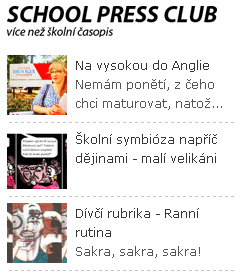 (ukázka pluginu)Vložte níže uvedený kód před tag </head> na každé stránce, na které chcete plugin zobrazovat.<script>      (function(id, uid){		var js = document.createElement('script');		js.id = id;		js.className = uid;        js.src = 'http://www.schoolpressclub.com/plugin/spc-plugin.js';        document.getElementsByTagName('head')[0].appendChild(js);       }('spcplugin','UID13487015'));</script>Na místo ve stránkách, kde chcete plugin zobrazovat, vložte tento kód:<div id="spc_plugin"></div>Pro uzpůsobení pluginu je možné použít následující atributy:Atribut data-charset je nepovinný, defaultní hodnota je utf-8. Pokud je kódování vašeho webu jiné, než utf-8, použijte tento atribut a uveďte kódování vašeho webu, aby se nadpis a text článku vypsal v příslušném kódování.Atribut data-width je nepovinný, defaultní hodnota je 235, což je šířka pluginu v pixelech.Atribut data-count je nepovinný, defaultní hodnota je 6, což je počet rotujících článků.Příklad použití atributů:<div id="spc_plugin" data-charset="windows-1250" data-width="200" data-count="10"></div>